( * ) - nie wyobrażamy sobie, że Ciebie tam nie będzieOazy Żywego Kościoła 2022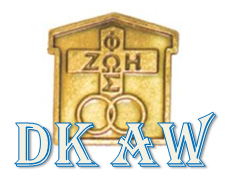 Kalendarz roku formacyjnego 2021/2022dla DOMOWEGO KOŚCIOŁAgałęzi rodzinnej Ruchu Światło-Życiew Archidiecezji WarszawskiejKalendarz roku formacyjnego 2021/2022dla DOMOWEGO KOŚCIOŁAgałęzi rodzinnej Ruchu Światło-Życiew Archidiecezji WarszawskiejKalendarz roku formacyjnego 2021/2022dla DOMOWEGO KOŚCIOŁAgałęzi rodzinnej Ruchu Światło-Życiew Archidiecezji WarszawskiejSierpieńSierpieńSierpieńSierpień28sobotasobota Podsumowanie oaz wakacyjnych31wtorekwtorek Diecezjalna Diakonia Jedności (DDJ-1)Wrzesień Wrzesień Wrzesień Wrzesień 5niedziela niedziela Powakacyjny Diecezjalny Dzień Wspólnoty RŚ-Ż (DDW) *10-11piątek, sobotapiątek, sobotaOgólnopolskie podsumowanie roku pracy DK – wybory nowej pary krajowejCzęstochowaCzęstochowaCzęstochowa25sobotasobotaKrajowa Pielgrzymka KWC28wtorekg. 18.00wtorekg. 18.0012 rocznica śmierci s. Jadwigi Skudro – Msza św.parafia pw. Zofii Barat Taneczna 65parafia pw. Zofii Barat Taneczna 65parafia pw. Zofii Barat Taneczna 65PaździernikPaździernikPaździernikPaździernik8 - 10Rekolekcje dla nowych Par RejonowychBrańszczykBrańszczykBrańszczyk5 i 14wtorek, czwartekwtorek, czwartekSpotkanie dla księży opiekunów kręgów g.19.30Milanówek, św. JakubMilanówek, św. JakubMilanówek, św. Jakub16sobotasobotaDiecezjalny Dzień Wspólnoty Animatorów i Diakonii (DWAiD) w tym Domowego Kościoła + Spotkanie par rejonowych z animatorami w rejonach17niedzielaniedzielaRejonowe Dni Wspólnoty *23sobotasobotaKrąg diecezjalny (KD-1)sobotasobotaWarsztaty dla animatorów i prowadzących Rekolekcje EwangelizacyjneŚw. Jakub WarszawaŚw. Jakub WarszawaŚw. Jakub Warszawa26wtorekwtorekDiecezjalna Diakonia Jedności (DDJ-2)ListopadListopadListopadListopadSpotkanie par rejonowych z parami łącznikowymiRejonowe Diakonie Jedności (RDJ)    19-20Dzień Wspólnoty Diakonii Diecezjalnych (DWDD) - spotkanie Filii Warszawskiej27sobotasobotaSpotkanie diakonii pilotażuGrudzieńGrudzieńGrudzieńGrudzieńSpotkanie par łącznikowych z animatorami w podrejonach8środaśrodaNiepokalane Poczęcie NMP – Święto patronalne RŚŻ14wtorekwtorekDiecezjalna Diakonia Jedności (DDJ-3)19niedziela
g.14.00niedziela
g.14.0036. rocznica śmierci ks. Wojciecha Danielskiego – Msza św.kościół św. Karola Boromeusza potem cm. Powązkikościół św. Karola Boromeusza potem cm. Powązkikościół św. Karola Boromeusza potem cm. PowązkiStyczeńStyczeńStyczeńStyczeń2Diecezjalne spotkanie opłatkowe DK AW *Sanktuarium MB Nauczycielki Młodzieży na SiekierkachSanktuarium MB Nauczycielki Młodzieży na SiekierkachSanktuarium MB Nauczycielki Młodzieży na Siekierkach9niedzielaniedzielaNiedziela Chrztu Pańskiego – Diecezjalny Dzień Wspólnoty RŚŻ (DDW)*15sobotasobotaKrąg diecezjalny (KD-2)21 - 23Ogólnopolskie Spotkanie Odpowiedzialnych DKWarszawaWarszawaWarszawa31 -Ferie zimowe woj. mazowieckieLutyLutyLutyLuty- 13Ferie zimowe woj. mazowieckie19Bal Domowego KościołaStrzeniówkaStrzeniówkaStrzeniówka22wtorekwtorekDiecezjalna Diakonia Jedności (DDJ-4)Rejonowe Diakonie Jedności (RDJ)25 - 2747 Kongregacja Odpowiedzialnych RŚŻCzęstochowaCzęstochowaCzęstochowa27niedzielaniedziela35. rocznica śmierci ks. Franciszka Blachnickiego Msze św. w parafiachMarzecMarzecMarzecMarzecSpotkanie par rejonowych z parami łącznikowymi5sobotasobotaDiecezjalny Dzień Wspólnoty Animatorów i Diakonii (DWAiD) w tym Domowego Kościoła6niedzielaniedzielaDiecezjalny Dzień Wspólnoty (DDW) * z obrzędem wezwania po imieniu12sobotasobotaKrąg diecezjalny (KD-3)25-27Dzień Wspólnoty Diakonii Diecezjalnych (DWDD) – spotkanie Filii WarszawskiejKwiecieńKwiecieńKwiecieńKwiecień5wtorekwtorekDiecezjalna Diakonia Jedności (DDJ-5)14 - 17Triduum PaschalneSpotkanie par łącznikowych z animatorami w podrejonach?sobotasobotaWarsztaty dla prowadzących rekolekcje wakacyjne23sobotasobotaSpotkanie diakonii pilotażuMajMajMajMajV lub VIV lub VISpotkania par rejonowych z animatorami i odpowiedzialnymi DK w rejonach – podsumowanie pracy rejonu w roku formacyjnymRejonowe Diakonie Jedności (RDJ)14sobotasobotaPielgrzymka rodzin DK do KaliszaKaliszKaliszKalisz15niedzielaniedzielaRejonowe Dni Wspólnoty 21sobotasobotaWarsztaty diakonii wychowawczej21sobotasobotaKrąg diecezjalny (KD-3) Wybory nowej pary diecezjalnejWybory nowej pary diecezjalnejWybory nowej pary diecezjalnej31wtorekwtorekDiecezjalna Diakonia Jedności (DDJ-6)CzerwiecCzerwiecCzerwiecCzerwiecV lub VIV lub VISpotkania par rejonowych z animatorami i odpowiedzialnymi DK w rejonach – podsumowanie pracy rejonu w roku formacyjnym3 - 6Centralna Oaza MatkaKrościenkoKrościenkoKrościenko11sobotasobotaDiecezjalna Oaza Matka – (Modlitewne Spotkanie Diakonii Rekolekcyjnych)12niedzielaniedzielaPrzedwakacyjny Dzień Wspólnoty (DDW) *Turnus pierwszy: 
28.06 - 14.07.2022Turnus drugi: 
15.07 - 31.07.2022Turnus trzeci: 
05.08 - 21.08.2022